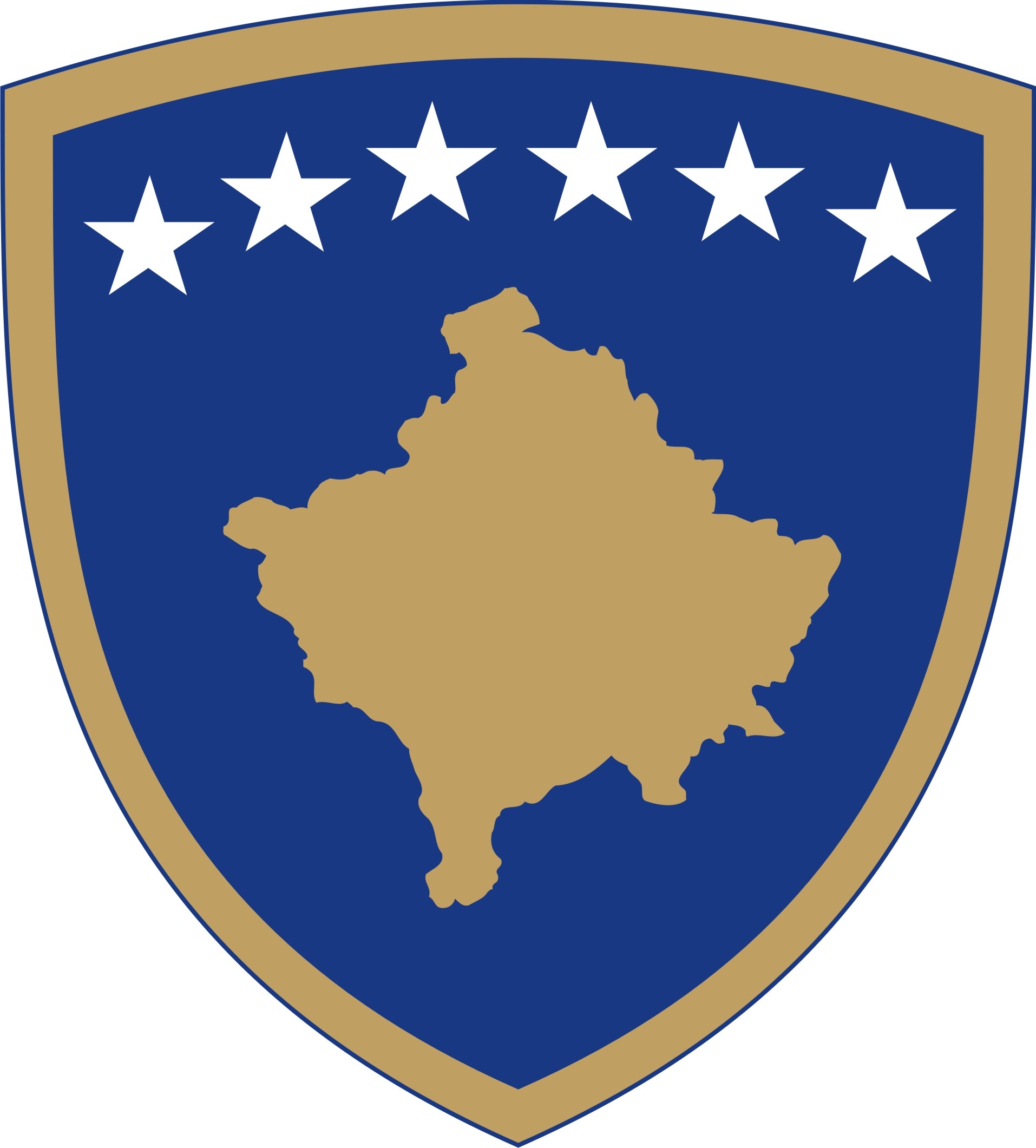 Republika e KosovësRepublika Kosova-Republic of KosovoQeveria-Vlada-Government Ministria e Tregtisë dhe Industrisë - Ministarstvo Trgovine i Industrije - Ministry of Trade and IndustryDOKUMENT KONSULTIMI PËR PROJEKT RREGULLORE TEKNIKE (MTI) NR. 00/2019PËR PAJISJET PERSONALE MBROJTËSEPërmbledhje e shkurtër për hartimin e projekt rregullores për pajisjet personale mbrojtëseArsyeshemëria për hartimin e kësaj rregullore është  krijimi i një baze legale funksionale  dhe lehtë të zbatueshme për përcaktimin e kërkesave themelore të cilat duhet ti plotësojnë pajisjet personale mbrojtëse para se ato të vihen në dispozicion të tregut në Republikën e Kosovës. Po ashtu kjo rregullore është hartuar me qëllim të harmonizimit dhe plotësimit të Ligjin 06/L-041 për kërkesa teknike për produkt dhe vlerësim të konformitetit me aktet nënligjore, ku neni 9 i Ligjit Nr. 06/L-041 për Kërkesat Teknike për Produkte dhe Vlerësim të Konformitetit përcakton qartë kompetencën e ministrive për miratimin e rregulloreve teknike të cilat mbulojnë grupe të caktuara të produkteve e në rastin tonë pajisjet personale mbrojtëse (PPM).Përshkrimi i shkurtër i çështjesMinistria e Tregtisë dhe Industrisë është përgjegjëse për një pjesë të rëndësishme të rregullave teknike të Kosovës lidhur me produktet. Gjithashtu, ajo është përgjegjëse për legjislacionin horizontal të përbashkët për të gjitha grupet e produkteve, si dhe për koordinimin e punës së një numri të ministrive të linjës në lidhje me harmonizimin dhe zbatimin pasues të legjislacionit teknik vertikal dhe horizontal të produkteve me acquis evropian në fushën e Lëvizjes së Lirë të Mallrave. Lidhur me këtë MTI ka propozuar hartimin e kësaj projekt-rregullore me të cilën përcaktohen kërkesat teknike dhe elemente tjera të përfshira me qellim të mbrojtjes së interesave publike siç janë:shëndeti dhe siguria në përgjithësi;shëndeti dhe siguria në vendin e punës;mbrojtja e jetës dhe shëndetit të personave, kafshëve shtëpiake dhe bimëve;mbrojtja e mjedisit;mbrojtja e konsumatorëve dhe përdoruesve tjerë;morali dhe siguria publike.Në shtojcat e kësaj projekt-rregullore janë të përcaktuara në detaje kërkesat e përgjithshme të cilat duhet ti plotësojnë pajisjet mbrojtëse personale, pastaj kategoritë e tyre dhe procedurat e vlerësimit të konformitetit (modulet) të cilat duhet t’i zbatojnë prodhuesit para se këto pajisje të vendosen në dispozicionin e tregut. Kjo projekt-rregullore është pjesë e Kapitullit 1- Lëvizja e Lirë e Mallrave, çka nënkupton  se  në zbatimin e saj janë të involvuara autoritetet kompetente për mbikëqyrje inspektuese në zbatimin e dispozitave të kësaj rregullore përfshirë edhe procedurën për të verifikuar prezumimin e konformitetit me kërkesat e standardeve të harmonizuara si dhe vlerësimin e rrezikut për pajisjet personale mbrojtëse të vendosura në treg.Qëllimi i konsultimitQëllim kryesor i konsultimit të  Projekt-rregullores për pajisjet personale mbrojtëse (PPM), është që të sigurojë opinionet, rekomandimet nga grupet e caktuara të interesit që merren me këtë veprimtari. Një  kontribut të veçantë mund të ofrojnë edhe institucionet që janë të ndërlidhura me këtë fushë të rëndësishme, më së shumti ministria e punës dhe mirëqenies sociale e cila është përgjegjëse për zbatimin e legjislacionit për pajisjet personale mbrojtëse të cilat vihen në shërbim/përdorim në mënyrë që këto pajisjet të ofrojnë nivelin adekuat të sigurisë për punëtorët të cilët i përdorin në vendet e tyre të punës.Për këto dhe për arsye të tjera, MTI, ka konsideruar që forma më e mirë e procesit të politik bërjes në aspektin legjislativ, është konsultimi i hershëm me grupet e interesit, të cilat në një mënyrë apo tjetër, ndikojnë drejtpërdrejtë në përmirësimin e cilësisë së kësaj  Projekt-Rregullore.Procesi i konsultimeve me grupet e interesit do të bëhet në formë të shkruar, ku në mënyrë të detajuar, do të bëhen pyetjet për çështjet e propozuara. Përveç pyetjeve të cilat ne si organ propozues i kemi caktuar, grupet e interesit, do të kenë mundësinë të propozojnë  edhe  çështjet  tjera të cilat mendojnë se janë të rëndësishme dhe të nevojshme për diskutim. Ofrimi i përgjigjeve të qarta dhe të argumentuara, do të kontribuonte drejtpërdrejtë në përmirësimin e cilësisë së projekt-rregullores së propozuar. Të gjitha komentet, rekomandimet, alternativat tuaja të propozuara në këtë projekt-rregullore, ne si institucion  propozues, do të analizojmë dhe në afatin sa më të shkurtër, do të mundohemi   t’i inkorporojmë pa e cenuar materien e kësaj projekt-rregullore e cila është mjaft specifike. Draftin përfundimtar së bashku me tabelën informuese, do t’ua përcjellim të gjitha grupeve të përfshira në konsultim.Afati përfundimtar për dorëzimin e përgjigjeveAfati përfundimtar i dorëzimit të kontributit me shkrim në kuadër të procesit të konsultimit, për Projekt-rregulloren për për pajisjet personale mbrojtëse është deri më  datën 31.10.2019. Të gjitha komentet  e pranuara deri në këtë afat do të përmblidhen nga ana e personit përgjegjës.Të gjitha kontributet me shkrim duhet të dorëzohen në formë elektronike në e-mail adresën: gurakuq.kastrati@rks-gov.net ose artan.demolli@rks-gov.net  me titull “Projekt-rregullorja për pajisjet personale mbrojtëse” Ju lutemi që në kuadër të kontributit tuaj me shkrim, të specifikoni qartë së në çfarë cilësie jeni duke kontribuar në këtë proces konsultimi (p.sh. në cilësi të përfaqësuesit të organizatës, kompanisë, në cilësi individuale, etj.)Komentet nga organizatatJu lutem, që komentet tuaja të ofrohen sipas udhëzimeve të shënuara më poshtë:Emri i organizatës që jep komente:Fushat kryesore të veprimit të organizatës:Informatat e kontaktit të organizatës (adresa, e-mail, telefoni):Data e dërgimit të komenteve: Forma e kontributit është e hapur, mirëpo preferohet që kontributet tuaja t’i përfshini në kuadër të tabelës së bashkëngjitur më poshtë në këtë dokument, e cila përfshin çështjet kyçe të këtij dokumenti.Bashkëngjitur me këtë dokument, gjeni “Projekt-rregulloren për pajisjet personale mbrojtëse”.Çështjet kyçeKomente rreth draftit aktualKomente shtesë1A mendoni se një mbikëqyrje e tregut efektive do të përmirësoj tregun në lidhje me kërkesat teknike të cilat duhet t’i plotësojnë pajisjet personale mbrojtëse?2A mendoni se është bërë një ndarje korrekte e sa i përket kategorizimit të pajisjeve personale mbrojtëse?3A mendoni se kjo projekt-rregullore ofron të njëjtin nivel të mbrojtjes së interesave publike (të lartcekura) si në vendet e Bashkimit Evropian, kur ato vihen në treg apo shërbim/perdorim?